		Agreement			Concerning the Adoption of Harmonized Technical United Nations Regulations for Wheeled Vehicles, Equipment and Parts which can be Fitted and/or be Used on Wheeled Vehicles and the Conditions for Reciprocal Recognition of Approvals Granted on the Basis of these United Nations Regulations*(Revision 3, including the amendments which entered into force on 14 September 2017)_________		Addendum 82 – UN Regulation No. 83		Revision 1 - Amendment 6Supplement 1 to the 04 series of amendments – Date of entry into force: 28 May 2019		Uniform provisions concerning the approval of vehicles with regard to the emission of pollutants according to engine fuel requirements		This document is meant purely as documentation tool. The authentic and legal binding texts is: 	ECE/TRANS/WP.29/2018/145._________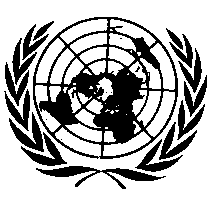 UNITED NATIONSAnnex 4Appendix 5, paragraph 2.3.3.2., amend to read:"2.3.3.2. 	A temperature sensor shall be installed immediately before the volume measuring device. This temperature sensor shall have an accuracy and a precision of ± 1 °C and a response time of 1.0 second or less at 62 per cent of a given temperature variation (value measured in water or silicone oil)."E/ECE/324/Rev.1/Add.82/Rev.1/Amend.6−E/ECE/TRANS/505/Rev.1/Add.82/Rev.1/Amend.6E/ECE/324/Rev.1/Add.82/Rev.1/Amend.6−E/ECE/TRANS/505/Rev.1/Add.82/Rev.1/Amend.624 June 2019